АНАЛИТИЧЕСКАЯ СПРАВКА по проведению Единого родительского дня «Гражданско-патриотическое воспитание детей дошкольного возраста и просвещение родителей (законных представителей) в детских садах Пермского края»МАДОУ «Детский сад № 4»1. Приказ № 194 от 09.11.2022 «О проведении Единого родительского дня «Гражданско-патриотическое воспитание детей дошкольного возраста и просвещение родителей».2. Основные задачи – формировать первичные представления о малой родине и Отечестве, представления о социокультурных ценностях нашего народа, об отечественных традициях и праздниках через взаимодействие с семьями воспитанников.Направление: патриотическое – ребенок, любящий свою малую родину и имеющий представления о своей стране, испытывающий чувство привязанности к родному дому, семье, близким людям.3. Количество участников:- детей – 145;- родителей – 71;- педагогов – 20;- иные участники – 1.4. Краткий обзор практик взаимодействия участников образовательных отношений:- организация мероприятия в Краеведческом музее «Моя малая Родина», детей познакомили с символами нашей страны, с людьми разных народов, проживающих в России, с национальным костюмами, с бытом крестьянской избы и предназначением предметов прошлого. https://vk.com/museum59- Мастер-класс «Российский флаг» и развивающая игра «Собери флаг России», дети совместно с родителями изготовили российский флаг, познакомились с основными цветами флага и их значениями. - Презентация «Красная книга Пермского края», которую провели сами родители, а итогом презентации стал мастер-класс для детей по лепке «ежика».- Спортивное мероприятие под лозунгом «На ГТО всей семьёй», дети совместно с родителями участвовали в эстафетах, подвижных играх.- Творческая мастерская - издательство «Маленькие Чернушане», дети совместно с родителями изготавливали книжки-самоделки «Мой город – Чернушка» «открылось» с целью пополнения патриотического центра.- Стенгазета «Пермский край» совместно с родителями, в ходе оформления которой дети знакомились с достопримечательностями, людьми разных национальностей, проживающими в Пермском крае, их традициями.Ссылка на сайт ДОУ: https://vk.com/public2055116305. В рамках Единого Родительского дня по гражданско-патриотическому просвещению были проведены следующие мероприятия:- Консультации по гражданско-патриотическому воспитанию дошкольников о роли семьи в воспитании маленьких патриотов, размещенные на информационных стендах:«Растим будущих патриотов в семье», «Как знакомить ребёнка с историей семьи», «Что мы родиной зовём?», «Роль семьи в воспитание патриотических чувств у дошкольников», «Азбука патриотизма».- Буклет «Гражданско-патриотическое воспитание детей дошкольного возраста», в котором предложены советы родителям, как правильно воспитывать ребенка и стать для него примером, вручались родителям.- Мультфильм «О Пермском крае» и «История Чернушки», видеоролики «Чернушинское городское поселение», «Природные объекты Чернушинского района» для совместного просмотра с детьми, представленные в родительских группах ВК. https://www.youtube.com/@multirussiahttps://www.youtube.com/@user-ue7pq6ux9vСсылка на сайт ДОУ: https://vk.com/public2055116306. Фото-обозрение: 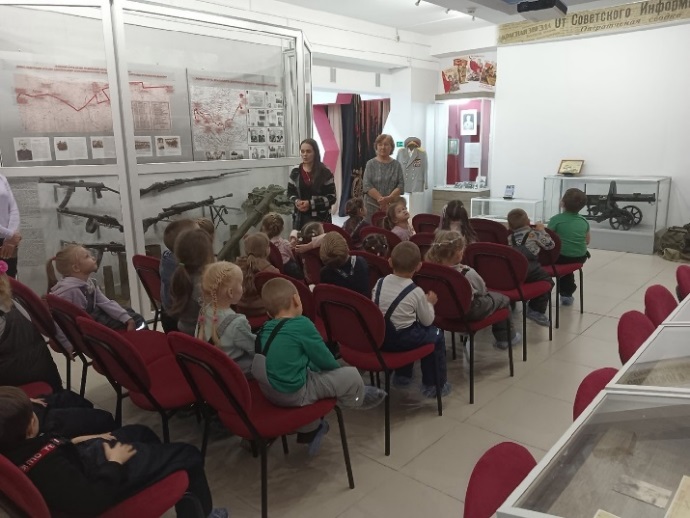 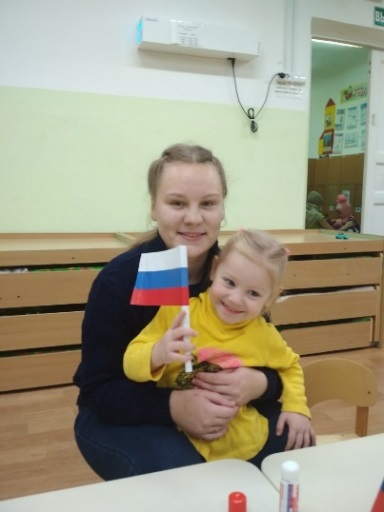 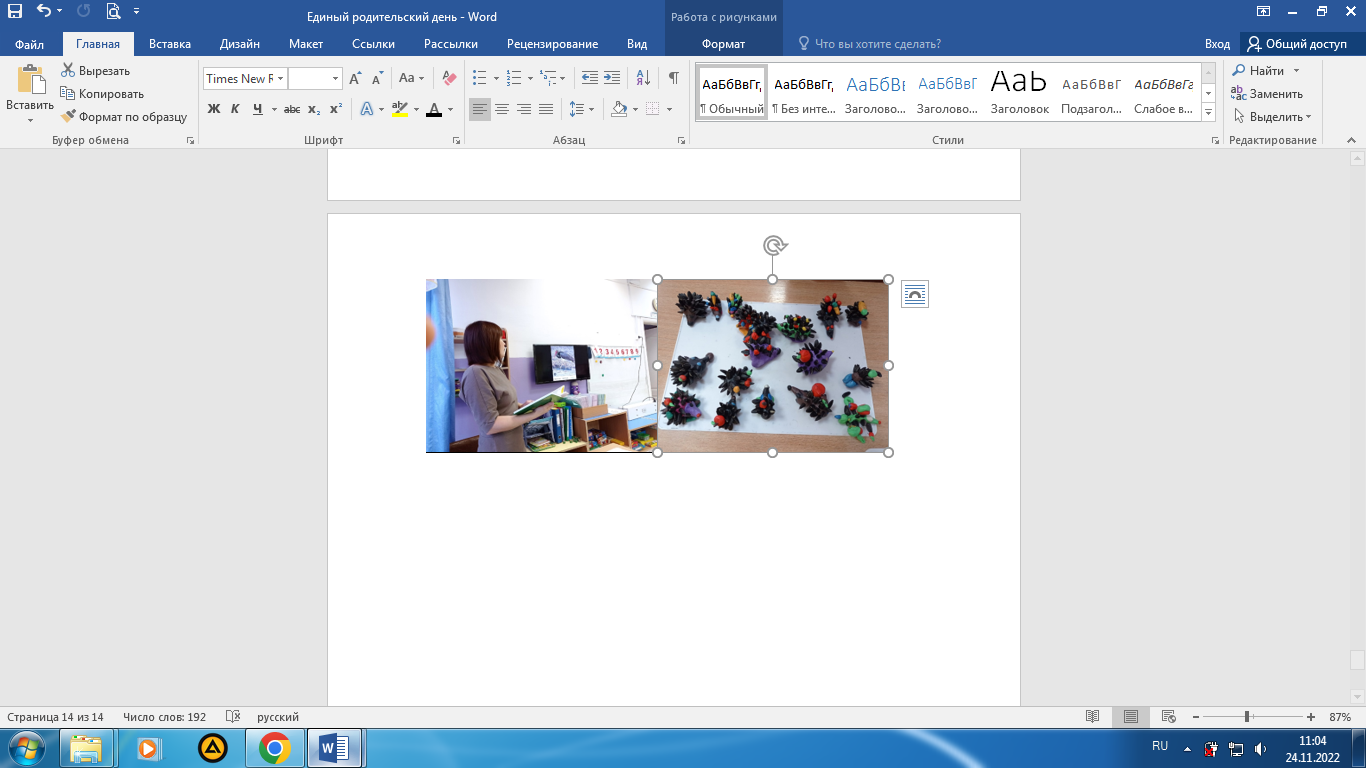 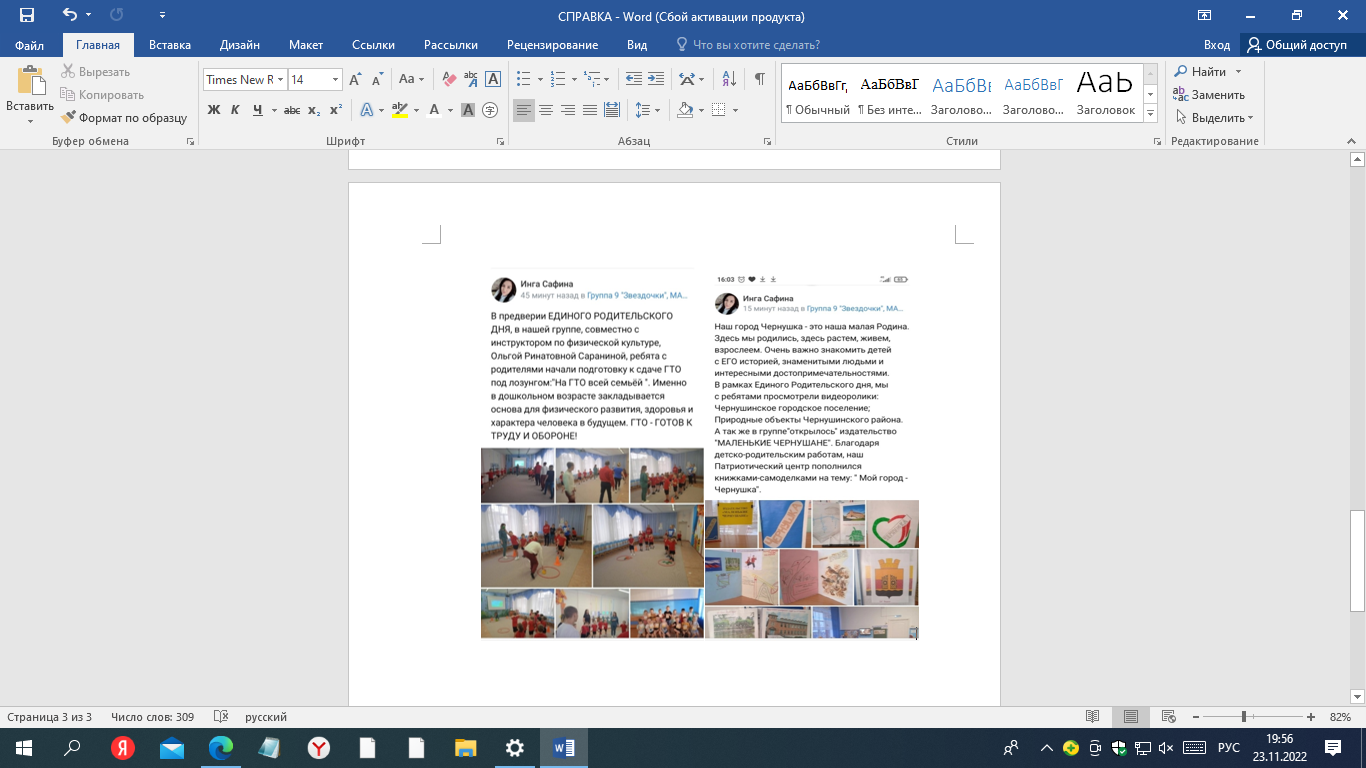 